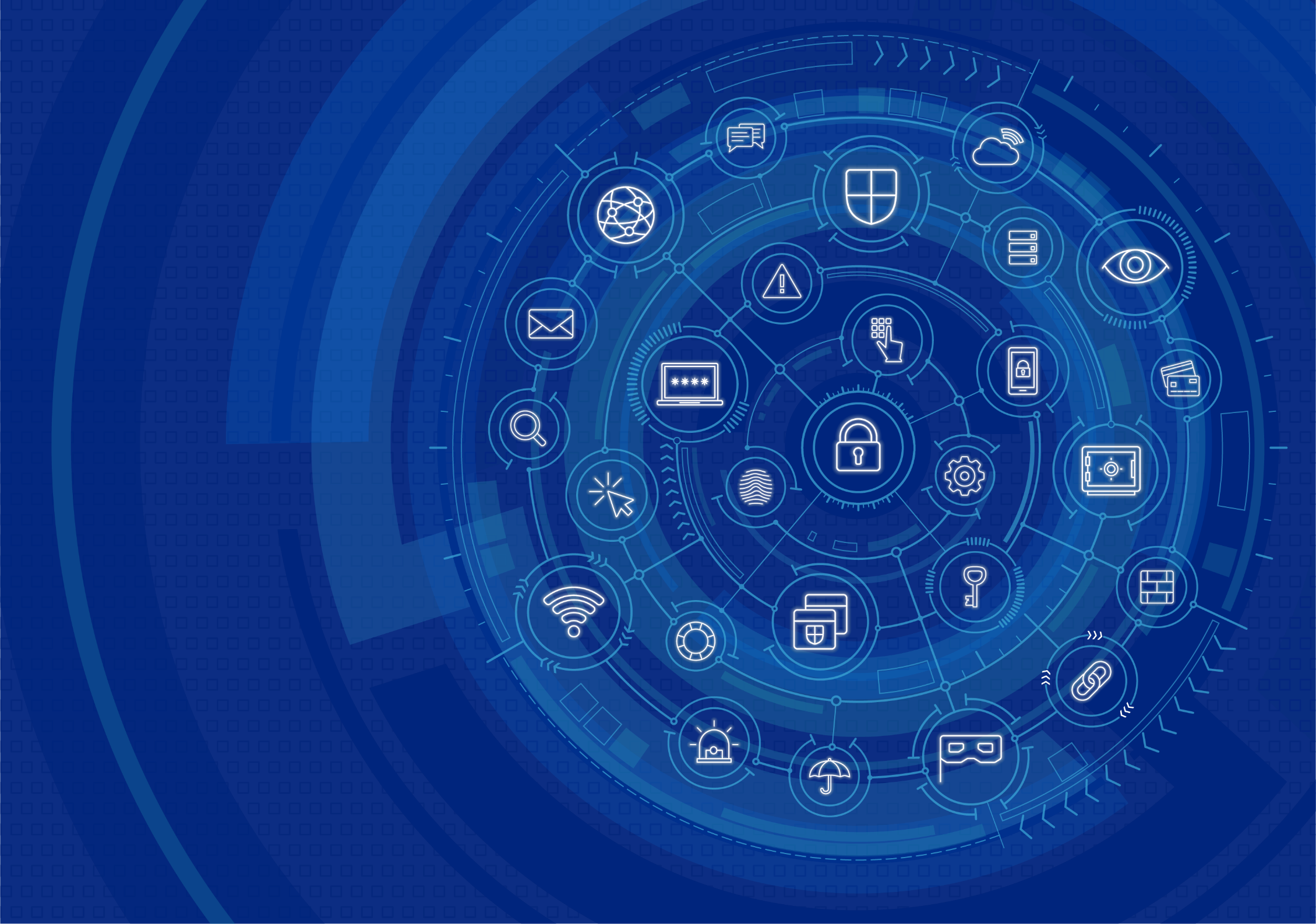 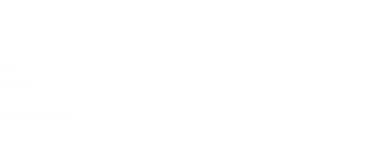 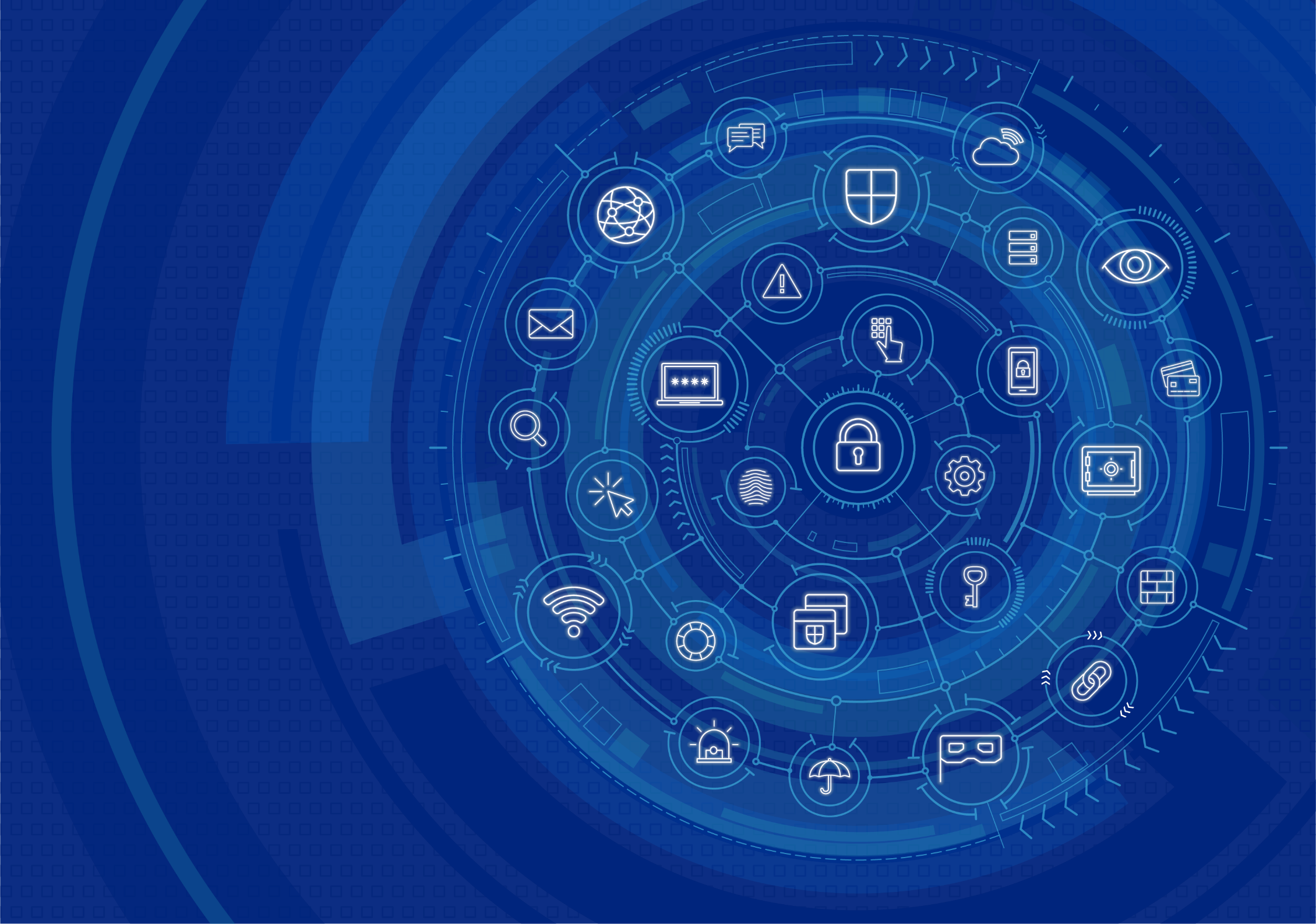 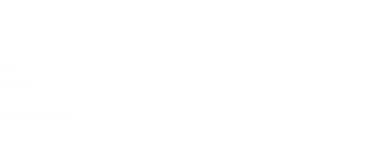 FY23 CTS Fee Schedule
Vendor Provided ServicesFY22 CTS Fee Schedule
DIR Provided ServicesSVC AREACATEGORYMARKUPVOICECCTS12%LD12%LOCAL12%TOLL FREE12%VOIP12%DATAACCESS12%ATM12%FIXED SATELLITE12%INTERNET12%METRO ETHERNET12%MPLS12%PREMIUM SERVICE12%PRIVATE LINE12%SOHO12%MISC.FEES (FUSF, MUNI, etc.)0%CONSTRUCTION CHARGES12%OTHER NONRECURRING CHARGES12%Go-DIRect Managed Services0.5%Go-DIRect Wireless and Conferencing Services2%Go-DIRect TEXAN Services, including Local SVC4%AREACATEGORYSUB-CATDESCPRICEUNIT of MSRVOICECCTSPHONE LINECCTS-Line Charge $          14.75 MRC PER PHONE LINEVOICEMAILCCTS-Voice Mail $            3.00 MRC PER VM BOXFEATURECCTS-ACD Agent $          13.00 MRC PER UNITCCTS-ACD PILOT NUMBER CHARGE $          14.75 MRC PER UNITCCTS-Application Mail Box $            3.00 MRC PER UNITCCTS-CALLWISE AGENT $          15.00 MRC PER UNITCCTS-CALLWISE SUPERVISOR $        119.00 MRC PER UNITCCTS-Digital Announcer $          36.00 MRC PER UNITCCTS-Directory Listing $            6.72 MRC PER UNITCCTS-DIRECTORY LIST CHANGE $          15.00 ONE TIME CHARGECCTS-Hot Line $            6.00 MRC PER UNITCCTS-Transfer Mail Box $            1.00 MRC PER UNITCABLING & NONRECURRINGCCTS-ACD PILOT INSTALL CHARGE $        160.00 ONE TIME CHARGECCTS-OVRTM LABOR - HOUR $          60.00 ONE TIME CHARGECCTS-OVRTM LABOR - QTR HOUR $          15.00 ONE TIME CHARGECCTS-REG LABOR - HOUR $          40.00 ONE TIME CHARGECCTS-REGULAR LABOR-QTR HOUR $          10.00 ONE TIME CHARGECCTS-Software Change $            1.67 ONE TIME CHARGECCTS-Transfer Mail Box Install $            5.00 ONE TIME CHARGECCTS-Voice Mail Install $          35.00 ONE TIME CHARGECCTS-Voice Mail Rebuild $            5.00 ONE TIME CHARGECCTS-Voice Mail Renumber $            5.00 ONE TIME CHARGECCTS-Voice Mail Zero Out $            5.00 ONE TIME CHARGECCTS-VoiceMail Application Chg $        160.00 ONE TIME CHARGELOCALCCTS-800 PORT CHARGE $            5.00 MRC PER UNITCCTS-Cent Off Port Chg $            5.00 MRC PER UNITCCTS-OPX Ckt Stn $          14.75 MRC PER UNITCCTS-PRI CIRCUIT $        354.00 MRC PER UNITCCTS-T1-24 ports@14.75ea $        354.00 MRC PER UNITTRANSPORTCCTS-Data Line $            6.00 MRC PER UNITCCTS-FIBER STRAND $        100.00 MRC PER UNITVOIPCCTS-VOIP LINE CHG & VOICEMAIL $            9.91 MRC PER PHONE LINECCTS-VOIP STRANDARD LICENSE $            4.15 MRC PER UNITCCTS-VOIP PRO LICENSE $            6.46 MRC PER UNITCCTS-VOIP PHONE - ANALOG $            0.92 MRC PER UNITCCTS-VOIP PHONE - 2 LINE $            3.69 MRC PER UNITCCTS-VOIP PHONE - 6 LINE $            4.62 MRC PER UNITCCTS-VOIP PHONE - VIDEO $            9.05 MRC PER UNITCCTS-VOIP PHONE - CONFERENCE $          12.84 MRC PER UNITCCTS-VOIP PHONE - MULTI-LINE WITH EXPANSION MODULE $          10.07 MRC PER UNITCCTS-VOIP ACD AGENT $          23.88 MRC PER UNITCCTS-VOIP ACD AGENT - PREMIUM $          41.50 MRC PER UNITCCTS-VOIP JABBER $            2.00 MRC PER UNITCCTS-VOIP ANALOG ADAPTER $            2.58 MRC PER UNITCCTS-VOIP EXPANSION MODULE $            5.50 MRC PER UNITDATAINTERNETINTERNET SERVICE $          15.00 MRC PER MBPSINTERNET SERVICE BACKUP $                -   MRC PER MBPSTRANSPORT $                -   MRC PER MBPSCAPNET CONNECTION $          22.50 MRC PER UNITEMAIL ACCOUNT $            8.00 MRC PER UNITEMAIL LIST SERV ACCOUNT $          55.00 MRC PER UNITEMAIL LIST SERV ACCT SETUP FEE $          75.00 ONE TIME CHARGEEMAIL/DIALUP ACCT SETUP FEE $          30.00 ONE TIME CHARGEINTERNET INSTALL 1.5MB & LESS $        450.00 ONE TIME CHARGEINTERNET INSTALL 2MB & GREATER $     1,000.00 ONE TIME CHARGEROUTER MANAGEMENT $          50.00 MRC PER UNITPRIMARY DNS $          10.00 MRC PER UNITSECONDARY DNS $                -   MRC PER UNITTRANSPORTDIR- DCS TRANSPORTDCS USAGE $            5.00 MRC PER MBPSDIR- OTHER TRANSPORTDWDM TRANSPORT $            5.00 MRC PER MBPSL2VPN TRANSPORT $            5.00 MRC PER MBPSL3VPN TRANSPORT $            5.00 MRC PER MBPSSIP TRANSPORT $            5.00 MRC PER MBPSDIR BRIDGED RPR SERVICE $            5.00 MRC PER MBPSENTERPRISE MPLS $          11.00 MRC PER MBPSGIGAMON MONITORING $          75.00 MRC PER UNITGIGAMON PORT CHARGE $     2,461.67 ONE TIME CHARGEDIR- FIBERDIR MULTI MODE FIBER $     1,000.00 MRC PER UNITDIR SINGLE MODE FIBER $     1,000.00 MRC PER UNITGAATN FIBER PAIR $     2,000.00 MRC PER UNITDIR FIBER PAIR $        200.00 MRC PER UNITMISC.NON -RECURRINGCAPNET INSTALL CHG $        450.00 ONE TIME CHARGEPORT HARDWARE CHARGE/1GB $        500.00 ONE TIME CHARGEPORT HARDWARE CHARGE/10GB $     1,500.00 ONE TIME CHARGECOLOCATION INSTALL CHARGE $     2,000.00 ONE TIME CHARGEDCS SONET MPLS INSTALLATION $        450.00 ONE TIME CHARGEDIR ROUTER SHIPPING CHARGE $        106.18 ONE TIME CHARGEDNS INSTALL CHG $          50.00 ONE TIME CHARGEINTERNET ACCESS GAATN INST $        450.00 ONE TIME CHARGETELECOM TECHNICIAN HOUR $        125.00 ONE TIME CHARGETELECOM ANALYST SVC $        112.00 ONE TIME CHARGERACKSPACEFULL RACK SPACE A $        350.00 MRC PER UNITFULL RACK SPACE B $        400.00 MRC PER UNITFULL RACK SPACE C $        500.00 MRC PER UNIT1/4 SHARED COLO RACK SPACE $        125.00 MRC PER UNIT